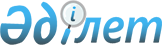 Қазақстан Республикасы Yкiметiнiң 2004 жылғы 3 ақпандағы N 131 қаулысына өзгерiстер енгiзу туралы
					
			Күшін жойған
			
			
		
					Қазақстан Республикасы Үкіметінің 2006 жылғы 22 мамырдағы N 436 Қаулысы. Күші жойылды - ҚР Үкіметінің 2007.04.19. N 315 қаулысымен.

      Қазақстан Республикасының Үкiметi  ҚАУЛЫ ЕТЕДI : 

      1. "Қазақстан Республикасының 2004-2015 жылдарға арналған экологиялық қауiпсiздiгi тұжырымдамасын iске асыру жөнiндегi 2004-2006 жылдарға арналған iс-шаралар жоспары туралы" Қазақстан Республикасы Үкiметiнiң 2004 жылғы 3 ақпандағы N 131  қаулысына  (Қазақстан Республикасының ПYКЖ-ы, 2004 ж., N 74-құжат) мынадай өзгерiстер енгiзiлсiн: 

      4-тармақтағы "Қазақстан Республикасының Ауыл шаруашылығы министрi А.С. Есiмовке" деген сөздер "Қазақстан Республикасының Экономика және бюджеттiк жоспарлау министрi К.Қ. Мәсiмовке" деген сөздермен ауыстырылсын; 

      көрсетiлген қаулымен бекiтiлген Қазақстан Республикасының 2004-2015 жылдарға арналған экологиялық қауiпсiздiгi тұжырымдамасын iске асыру жөнiндегi 2004-2006 жылдарға арналған iс-шаралар жоспарында: 

      реттiк нөмiрi 31-жол алынып тасталсын. 

      2. Осы қаулы қол қойылған күнінен бастап қолданысқа енгiзiледi.        Қазақстан Республикасының 

      Премьер-Министрi 
					© 2012. Қазақстан Республикасы Әділет министрлігінің «Қазақстан Республикасының Заңнама және құқықтық ақпарат институты» ШЖҚ РМК
				